      CROQUET NSW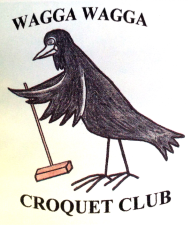 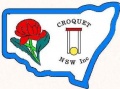 Golf Croquet ChampionshipsHosted by: Wagga Wagga Croquet ClubDoubles HandicapThursday 21st September to Friday 22nd September 2017Entry Fee: $30/TeamIncludes Morning and Afternoon TeasSingles HandicapSaturday 23rd September to Sunday 24th September 2017Entry Fee: $30/PlayerIncludes Morning and Afternoon TeasClosing Date: 4th September 2017To enter online click here for Doubles and here for Singles.Practice Available Wednesday 20th September from 3pm Wagga Wagga Croquet Club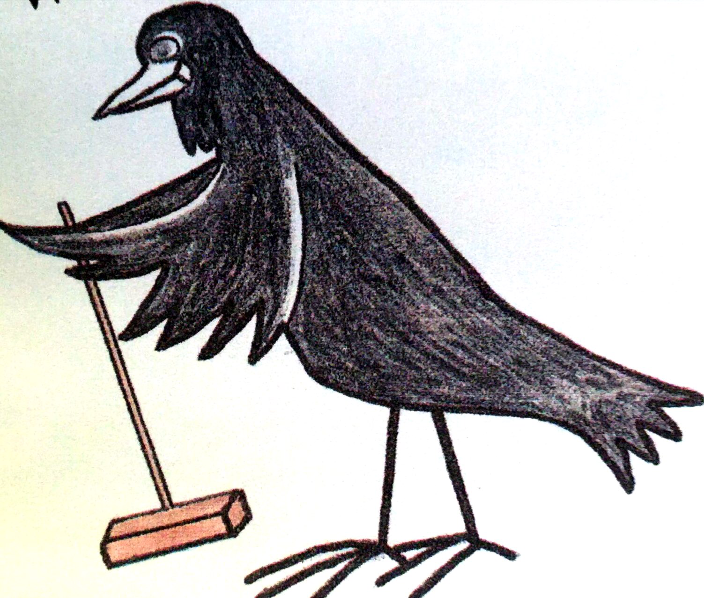 Fitzhardinge Street, Wagga WaggaPO Box 1038 Wagga Wagga   NSW   2650e-mail: secretary@waggacroquetclub.orgPhone: 02 69 225754